Code # Reconfiguration of Existing Degree Program Proposal Form[X]	Undergraduate Curriculum Council  [ ]	Graduate CouncilSigned paper copies of proposals submitted for consideration are no longer required. Please type approver name and enter date of approval.  Email completed proposals to curriculum@astate.edu for inclusion in curriculum committee agenda. Proposed Program Title Contact Person (Name, Email Address, Phone Number) Proposed Starting Date Is there differential tuition requested? If yes, please fill out the New Program/Tuition and Fees Change Form.Bulletin Changes
*For new programs, please insert copy of all sections where this is referenced.*Page 70AFTER Major in Graphic Design, ending on ASU- J Undergraduate Bulletin, page 216 ARTH 4803. Art Theory and Criticism This course develops a link between art criticism and studio practice, relating contemporary art production and critical theory. Includes written reports and oral presentations concerning methodology and results of research. Prerequisites, a grade of CR in ART 3330; a minimum of 48 hours ART/ARTH courses; or permission of instructor. Spring. Methods and Materials Teaching Art (EDAR) EDAR 4523. Methods and Materials for Teaching Art Emphasis on the practical application of art in the secondary school. Techniques and strategies of teaching art, developing an art curriculum, assessing and motivating students. Must be admitted to the Teacher Education Program. Fall. Graphic Design (GRFX) GRFX 1111. Design Technology Basic levels of graphic design utilizing Adobe Illustrator, Adobe Photoshop, and Adobe InDesign software. Prerequisites: Declared Graphic Design Major or permission of instructor, Co-Requisite GRFX 2203. Spring. Introduction to design, color theory, typography and composition.  Restricted to BS Digital Innovations students.  Spring, Summer.GRFX 2103. Visual Thinking Focuses on the process of lateral thinking and the visualization of design problems and their solutions. Emphasizes effective research, imagination, originality, and execution in various media. It is expected that students will spend a minimum of three additional clock hours per week on work outside the scheduled class time for each studio class. Prerequisite, a grade of C or better in ART 1033 and ART 1013; or permission of instructor. Fall, Spring. GRFX 2203. Introduction to Graphic Design Graphic design application, career paths, and role in media and technology; layout, typography, media, color, photography, illustration and technology. It is expected that students will spend a minimum of three additional clock hours per week on work outside the scheduled class time for each studio Graphic Design class. Prerequisites: Declared Graphic Design Major or permission of instructor, Co-Requisite GRFX 1111. Spring. GRFX 2303. Typography and Layout Craftsmanship, terminology and application of classical typography in traditional and digital print processes. It is expected that students will spend a mini- mum of three additional clock hours per week on work outside the scheduled class time for each studio Graphic Design class. Prerequisites, a grade of C or better in ART 1013 and GRFX 2203; or permission of instructor. Fall. GRFX 2703. Introduction to Web Design Basic concepts of designing for the web using Site Maps, Wireframes and Mock-ups; introduction to HTML, emphasizing semantic use of elements; introduction to CSS as a way to separate content from presentation. It is expected that students will spend a minimum of three additional clock hours per week on work outside the scheduled class time for each studio Graphic Design class. Prerequisites, a grade of C or better in GRFX 2303; or permission of instructor. Fall. GRFX 2783.  GRFX 3303. Intermediate Typography Principles and practice of typography in complex situa- tions including creating visual narrative, designing typeface, and experimenting with typography. It is expected that students will spend a minimum of three additional clock hours per week on work outside the scheduled class time for each studio Graphic Design class. May be repeated for credit. Prerequisites, a grade of C or better in GRFX 2303; or permission of instructor. Spring. GRFX 3400. Graphic Design Review Portfolio review for BFA admission. Passing is prerequi- site for 4000-level GRFX courses. Limit: Students may take this course only twice. Prerequisites, a 2.75 GPA in all ART, ARTH, GRFX courses; ART 1013, ART 1023, ART 1033, ART 1043, ART 3033, ARTH 2583 and ARTH 2893; Co-requisite: GRFX 3503; permission of advisor and depart- ment chair required. Fall, Spring. GRFX 3503. Identity Design Graphic design strategies using metaphors, iconography, and the creative process. Emphasis on semiotics, color, logos, letterhead packages and the elements of corporate identity design. Stress placed on problem solving using type and image and conceptual thinking. It is expected that students will spend a minimum of three additional clock hours per week on work outside the scheduled class time for each studio Graphic Design class. May be repeated for credit. Prerequisites, a grade of C or better in ART 1013, and GRFX 2303. Fall. page 477GRFX 3603. Advertising Design Fundamentals and history of graphic design as it applies to advertising including the agency hierarchy and the advertising designer’s role. Emphasis on ac- curate communication regardless of media through development and implementation of creative work plans, concepts, and implementation and presentation. It is expected that students will spend a minimum of three additional clock hours per week on work outside the scheduled class time for each studio Graphic Design class. May be repeated for credit. Prerequisite, a grade of C or better in GRFX 3503, or permission of instructor. Spring. GRFX 3703. Intermediate Web Design Advanced HTML and CSS techniques to create sophis- ticated web page layouts that adhere to standards-based guidelines; introduction to client-side web interactivity using the jQuery library. Each student is required to create a full featured, graphic design portfolio website. It is expected that students will spend a minimum of three additional clock hours per week on work outside the scheduled class time. Prerequisites, a grade of C or better in GRFX 2703 and GRFX 3303. Spring. GRFX 3713. 3D Digital and Game Design Foundational instruction in the art of creating digital 3D content for applications in animation, interactive and game design and in the production of physical objects utilizing 3D printing and laser cutting technology. It is expected that students will spend a minimum of three additional clock hours per week on work outside the scheduled class time for each studio Graphic Design class. May be repeated for credit. Prerequisites, a grade of C or better in ART 1023 and GRFX 2103; or permission of instructor. Fall. GRFX 3753. Motion Graphics This course will explore the foundations of motion graphics. Design for screen, effective use of typography, graphical elements, sound, video and motion are covered with simple animations, logo and shape motion and environmental visual effects. It is expected that students will spend a minimum of three additional clock hours per week on work outside the scheduled class time for each studio Graphic Design class. May be repeated for credit. Prerequisites, a grade of C or better in GRFX 2703 and GRFX 3303. Spring. GRFX 3783.  User Experience Design with a focus on established design patterns of iOS and Android applications. May be repeated for credit. Restricted to BS Digital Innovations students.  Prerequisites, a grade of C or better in GRFX 1111, GRFX 1112, GRFX 2703 and GRFX 3713.  Spring.GRFX 3800. Digital Design Review Portfolio review for BFA admission, exit for the minor. Passing is prerequisite for 4000-level ART courses. Limit: Students may take this course only twice. Prerequisites, a 2.75 GPA in all ART, ARTH, GRFX courses; C or better in ART 1013, ART 1023, ART 1033, ART 1043, ART 3033, ARTH 2583 and ARTH 2893. Corequisite, C or better in GRFX 3753. Permission of advisor and department chair required. Fall, Spring. GRFX 4103. Photography for the Graphic Designer Study of photo- graphic equipment, techniques and processes with emphasis on graphic design applications. It is expected that students will spend a minimum of three additional clock hours per week on work outside the scheduled class time for each studio Graphic Design class. May be repeated for credit. Prerequisites, a grade of C or better in ART 3403 and GRFX 3303; a grade of CR in GRFX 3400; or permission of instructor. Spring. GRFX 4143. Advanced Photography for the Graphic Designer This course offers advanced studies in photography as it is utilized in graphic design. Advanced studies in studio and site pho- tography and the application of photography to print and digital media. It is expected that students will spend a minimum of three additional clock hours per week on work outside the scheduled class time for each studio Graphic Design class. May be repeated for credit. Prerequisites, a grade of C or better in GRFX 4103; or permission of instructor. Fall. GRFX 4503. Branding Continuation of ART 3443 Advertising Design. Implementation of total campaign as it applies to non-profit and corporate/institutional design. Integrating creative and practical work across many applications within the campaign. Emphasis on concept development, creative writing, implementation and presentation. It is expected that students will spend a minimum of three additional clock hours per week on work outside the scheduled class time for each studio Graphic Design class. May be repeated for credit. Prerequisites, a grade of C or better in GRFX 3603; a grade of CR in GRFX 3400; or permission of instructor. Fall. GRFX 4603. Graphic Design Internship Supervised work in a professional graphic design setting. May be repeated for credit. Prerequisites, a grade of CR in GRFX 3400, a minimum GPA of 2.75 in all work with an ART, ARTH, ARED, or GRFX prefix, and permission of advisor, Graphic Design Internship Coordinator and department chair. Fall, Spring, Summer. GRFX 4703. Advanced Web Studio Continuation of ART 3463. Based on lecture topics, students will complete self-directed research and experimentation culminating in practical appli- cations within the coding environment. It is expected that students will spend a minimum of three additional clock hours per week on work outside the scheduled class time for each studio class. May be repeated for credit. Prerequisite, a grade of C or better in GRFX 3703. Fall. page 478GRFX 4713. Design for Physical Computing Design techniques relevant to physical computing and internet-of-things devices; emphasis on building novel and engaging human/machine interfaces and interactive data visualization programs. It is expected that students will spend a minimum of three additional clock hours per week on work outside the scheduled class time for each studio Graphic Design class. May be repeated for credit. Prerequisites, a grade of C or better in GRFX 3713; a grade of CR in GRFX 3800; or permission of instructor. Spring. GRFX 4783. Design Build GRFX 4793. Digital Innovations Portfolio Professional portfolio presentation seminar. Restricted to BS Digital Innovations students.  Prerequisites, a grade of C or better in GRFX 3783. Spring.GRFX 4803. Portfolio Capstone Capstone course required for all graduating BFA, Graphic Design emphasis students. Preparation of portfolio of graphic design solutions that demonstrate the students overall knowledge and special skills. It is expected that students will spend a mini- mum of three additional clock hours per week on work outside the scheduled class time for each studio Graphic Design class. Enrollment restricted to permission of advisor, instructor and chair. Prerequisite, minimum GPA of 2.75 in all course work with an ART, ARTH, ARED, or GRFX prefix. Spring. LETTER OF NOTIFICATION – 11RECONFIGURATION OF EXISTING DEGREE PROGRAMS(Consolidation or Separation of Degrees to Create New Degree)*Please include the documents to be submitted found throughout this LON at the end of the form.Institution submitting request: 	 Contact person/title:			 Title(s) of degree programs to be consolidated/reconfigured:Current CIP Code(s)/Current Degree Code(s):  Proposed title of consolidated/reconfigured program:  Proposed CIP Code for new program:	 	 Proposed Effective Date:			 Reason for proposed program consolidation/reconfiguration:	(Indicate student demand (projected enrollment) for the proposed program and document that the program meets employer needs)		It is no longer sufficient for the average citizen to be just a consumer of data and media. S/he must also be a producer and the means of production, for the 21st century is digital. The Digital Innovation (DI) B.S degree immerses students in design thinking, contemporary modes of communication and the breadth of digital production to prepare them for new and emerging roles to support the needs of the contemporary workforce.  		Current Bureau of Labor Statistics estimates project a 27% increase in web developers with a median income of $64,000 per year. A 2014 report from Vision Mobile Analysts found that the explosion in internet of things devices would require an increase in professionals capable of developing software solutions from a current level of 300,000 to more than 4,000,000 by 2020.   		Graduates with these skills are currently in high demand. In the industry, User Experience designers who demonstrate a hybrid of advanced creative thinking, communication skills and a basic understanding of software development concepts are called ‘Unicorns’. These mythological creatives will be rewarded for this combination of skills in the marketplace.  		The Digital Innovations degree program at Arkansas State University will be a flexible degree that gives students the necessary theory and skills to advance in their career and life goals. In addition, offering this degree online will expand the availability of the degree and give working adults an edge in a competitive world. There is an increasing population of working adults who desire to enhance their education but find traditional college attendance unfeasible due to work constraints, etc. Thus, many working adults prefer the flexibility of an online degree as completion of an online degree will provide opportunities for career change or career enhancement.  This program will combine existing courses from the Creative Media Production, Graphic Design, Strategic Communications, and Communication Studies programs while including new material to create this program.  This program prepares students to work in a digital age in the fields of design, multimedia and communications.  The course integrates the area of digital design, strategic communications, and multimedia. Provide current and proposed curriculum outline by semester. 		For undergraduate programs, please also fill out 8-semester plan at end of document. 	Indicate total semester credit hours required for the proposed program. Underline new courses and provide new course descriptions. (If existing courses have been modified to create new courses, provide the course name/description for the current/existing courses and indicate the related new/modified courses.) Identify required general education core courses with an asterisk.EXISTING PROGRAMSMajor in Creative Media ProductionBachelor of ScienceEmphasis in Graphic CommunicationA complete 8-semester degree plan is available at http://registrar.astate.edu/.Major in Graphic DesignBachelor of Fine ArtsA complete 8-semester degree plan is available at http://registrar.astate.edu/.Major in Strategic CommunicationBachelor of ScienceEmphasis in Social Media ManagementA complete 8-semester degree plan is available at http://registrar.astate.edu/.Major in Communication StudiesBachelor of ArtsA complete 8-semester degree plan is available at http://registrar.astate.edu/.PROPOSED PROGRAM		120 HOURS

GRFX 3783  User Experience Design with a focus on established design patterns of iOS and Android Applications. Restricted to BS Digital Innovations students.  Prerequisites, a grade of C or better in GRFX 1111, GRFX 1112, GRFX 2703 and GRFX 3713.  Spring.GRFX 4783 Design Build GRFX 4793 Digital Innovations Portfolio Professional portfolio presentation seminar. Restricted to BS Digital Innovations students.  Prerequisites, a grade of C or better in GRFX 3783. Spring.Provide program budget. Indicate amount of funds available for reallocation. This semester I have talked with ADHE about their LON forms and confirmed that reconfigured programs and/or cognate (embedded) certificates do not require budget projections.  The rationale is that these courses are currently charged to other programs/certificates and the costs incurred are not new or reallocated.	-Dr. WheelerProvide current and proposed organizational chart. See end of document. Institutional curriculum committee review/approval date:	 Are the existing degrees offered off-campus or via distance delivery? Will the proposed degree be offered on-campus, off-campus, or via distance delivery?Identify mode of distance delivery or the off-campus location for the proposed program.Provide documentation that proposed program has received full approval by licensure/certification entity, if required. 	(A program offered for teacher/education administrator licensure must be reviewed/approved by the Arkansas Department of Education prior to consideration by the Coordinating Board; therefore, the Education Protocol Form also must be submitted to ADHE along with the Letter of Notification).  This program will not be accredited.Provide copy of e-mail notification to other institutions in the area of the proposed program and their responses; include your reply to the institutional responses. The only external institutional notifications that we are required to confirm are for new programs or certificates.  Notification is not required for reconfigured programs or embedded certificates. – Dr. Wheeler.List institutions offering similar program and identify the institutions used as a model to develop the proposed program.Provide scheduled program review date (within 10 years of program implementation).Provide additional program information if requested by ADHE staff.President/Chancellor Approval Date:	Board of Trustees Notification Date:	Chief Academic officer: 	___________________________________		Date:  		Name (printed):		 8-Semester Plan(referenced in #9 - Undergraduate Proposals Only)EXISTING PROGRAMSPROPOSED PROGRAMProgram Budget(referenced in # 10)All courses will be taught within existing funding structures, including online offerings in AOS.All students will be required to have the appropriate equipment to enter/complete the program.Organizational Chart(referenced in # 11)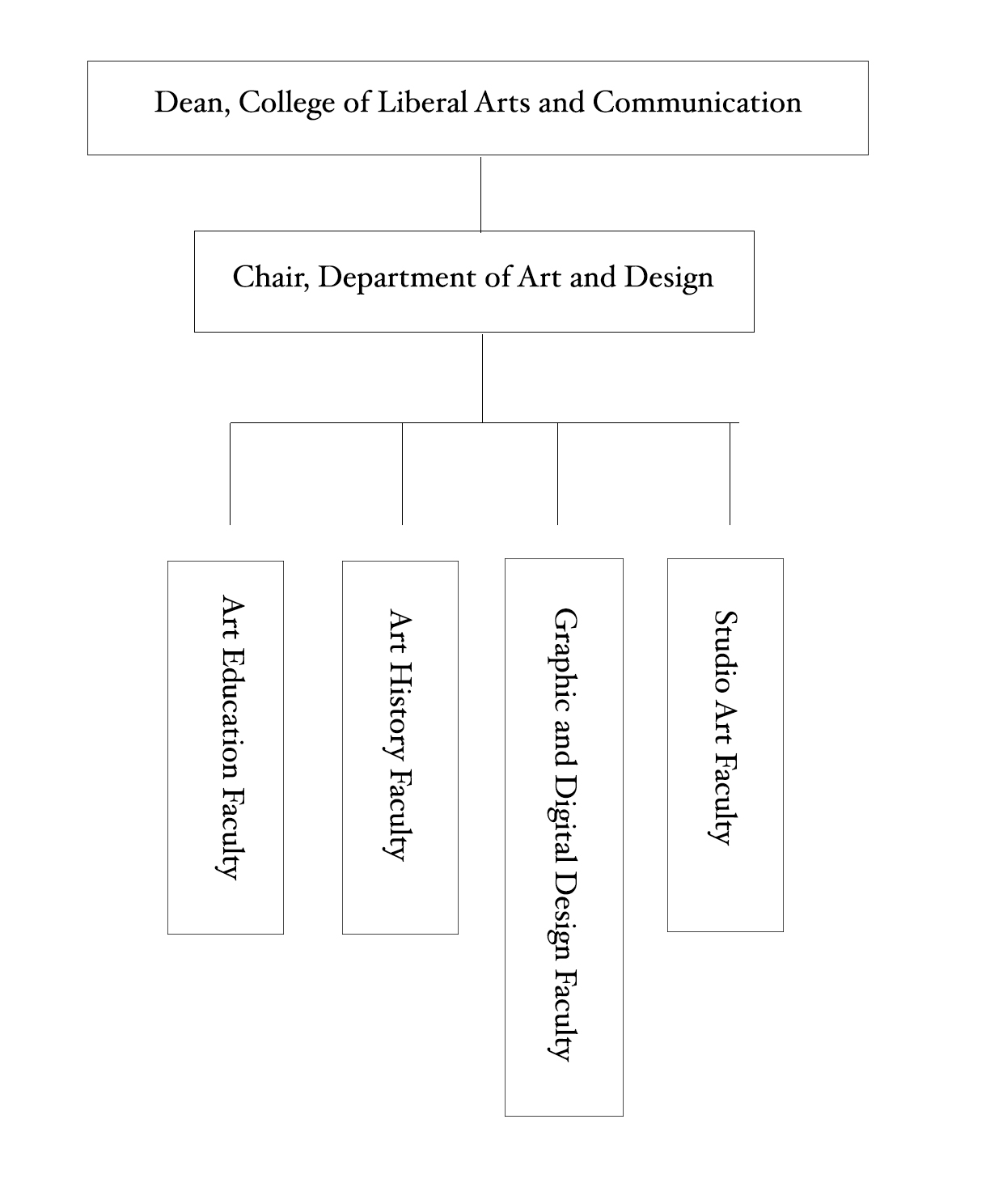 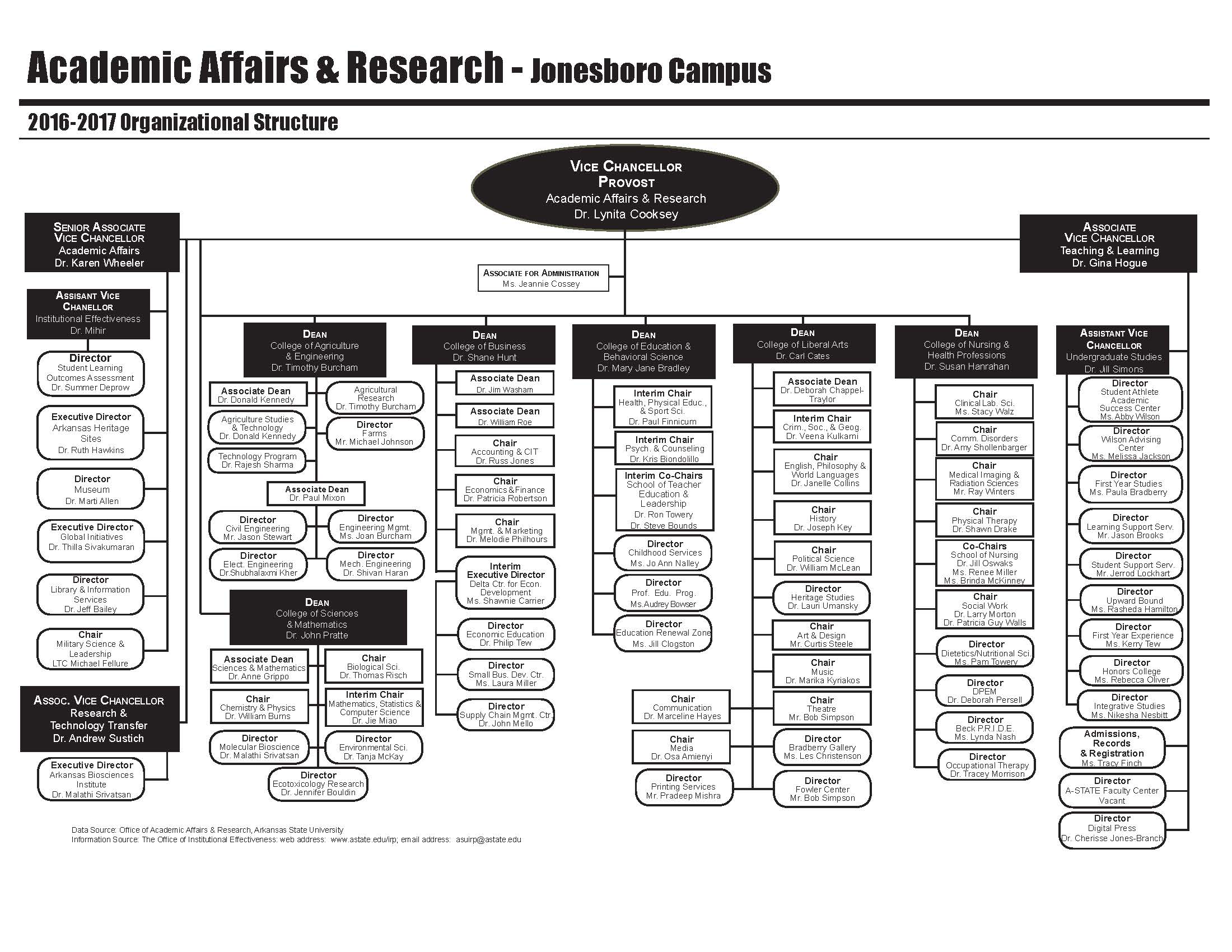 Written Notification to Other Institutions (referenced in # 17)This should include a copy of written notification to other institutions in area of proposed program and responsesTHIS WILL BE PROVIDED BY ACADEMIC AFFAIRS – Confirmed – Dr. Wheeler.Student Learning OutcomesProvide outcomes that students will accomplish during or at completion of this reconfigured degree.  Fill out the following table to develop a continuous improvement assessment process. For further assistance, please see the ‘Expanded Instructions’ document available on the UCC - Forms website for guidance, or contact the Office of Assessment at 870-972-2989. Note: Best practices suggest 4-7 outcomes per program; minors would have 1 to 4 outcomes.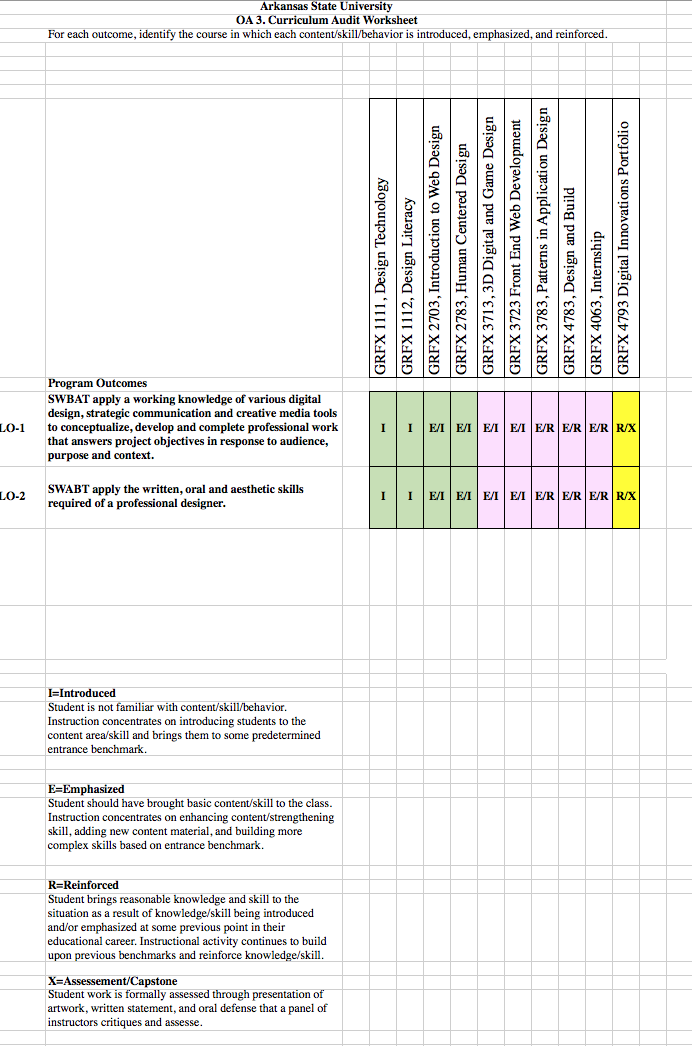 Department Curriculum Committee ChairCOPE Chair (if applicable)Department Chair: Head of Unit (If applicable)                         College Curriculum Committee ChairUndergraduate Curriculum Council ChairCollege DeanGraduate Curriculum Committee ChairGeneral Education Committee Chair (If applicable)                         Vice Chancellor for Academic AffairsInstructions Please visit http://www.astate.edu/a/registrar/students/bulletins/index.dot and select the most recent version of the bulletin. Copy and paste all bulletin pages this proposal affects below. Follow the following guidelines for indicating necessary changes. *Please note: Courses are often listed in multiple sections of the bulletin. To ensure that all affected sections have been located, please search the bulletin (ctrl+F) for the appropriate courses before submission of this form. - Deleted courses/credit hours should be marked with a red strike-through (red strikethrough)- New credit hours and text changes should be listed in blue using enlarged font (blue using enlarged font). - Any new courses should be listed in blue bold italics using enlarged font (blue bold italics using enlarged font)You can easily apply any of these changes by selecting the example text in the instructions above, double-clicking the ‘format painter’ icon   , and selecting the text you would like to apply the change to. 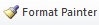 Please visit https://youtu.be/yjdL2n4lZm4 for more detailed instructions.Biological Sciences (emphasis in): —Biology
—Botany
—Environmental Biology —Pre-professional Studies —Zoology Biotechnology Business Administration —General
—Sustainable Business Practices Business Economics Chemistry (emphasis in): —Chemistry —Pre-professional Clinical Laboratory Science Communication Disorders Computer and Information Technology Computer Science Creative Media Production (emphasis in): —Audio/Video Production
—Graphic Communications
—Sports Media —Narrative Media Dietetics Digital Innovations Disaster Preparedness/Emergency Mgmt. Exercise Science University Requirements:See University General Requirements for Baccalaureate degrees (p. 41)First Year Making Connections Course:Sem. Hrs.UC 1013, Making Connections3General Education Requirements:Sem. Hrs.See General Education Curriculum for Baccalaureate degrees (p. 84)Students with this major must take the following:CMAC 1003, Mass Communication in Modern SocietyCOMS 1203, Oral Communication (Required Departmental Gen. Ed. Option)35Major Requirements:Sem. Hrs.CMAC 1001, Media Grammar and Style1CMAC 2003, Media Writing3CMAC 2053, Introduction to Visual Communications3CMAC 3001, Professional Seminar1CMAC 4073, Communications Law and Ethics3MDIA 2313, Multimedia Production3MDIA 3363, Communications Research3MDIA 4123, Media Management and Entrepreneurship3MDIA 4363, Multimedia Storytelling3Media or Communication Electives6Sub-total29Emphasis Area (Graphic Communication):Sem. Hrs.GCOM 1813, Introduction to Digital Publishing3GCOM 2673, Digital Prepress Workflow3GCOM 3603, Graphic Production Systems3GCOM 3673, Desktop Publishing and Publication Design3GCOM 4643, Graphic Communications Management Seminar3Sub-total15Minor:Sem. Hrs.Must be outside of the Departments of Media and Communication and approved by advisor.18-21Electives:Sem. Hrs.Electives17-20Total Required Hours:120University Requirements:See University General Requirements for Baccalaureate degrees (p. 41)First Year Making Connections Course:Sem. Hrs.ART 1013, Design I Making Connections (See Art Major Core)-General Education Requirements:Sem. Hrs.See General Education Curriculum for Baccalaureate degrees (p. 84)Students with this major must take the following:MUS 2503, Fine Arts - MusicTHEA 2503, Fine Arts - Theatre (Required Departmental Gen. Ed. Option)35B.F.A. Art Major Core:Grade of “C” or better required for all B.F.A.Art Major Core Requirements, including prerequisites.Sem Hrs.ART 1013, Design I3ART 1023, Design II3ART 1033, Drawing I3ART 1043, Drawing II3ART 3033, Drawing III3ARTH 2583, Survey of Art History I3ARTH 2593, Survey of Art History II3Sub-total21Studio Art Requirements:Grade of “C” or better required for all Studio Art Requirements, including prerequisites.Sem. Hrs.ART 3063, Painting3ART 3083, Printmaking3ART 3093, Ceramics3ART 3103, Sculpture3ART 3403, Photography3Sub-total15Additional Requirements:Sem. Hrs.ARTH 4573, History of Graphic Design3Art History Elective3Sub-total6Graphic Design Requirements:Grade of “C” or better required for all Graphic Design Requirements, including prerequisites.Sem. Hrs.GRFX 1111, Design Technology1GRFX 2103, Visual Thinking3GRFX 2203, Introduction to Graphic Design3GRFX 2303, Typography and Layout3GRFX 2703, Introduction to Web Design3GRFX 3303, Intermediate Typography3GRFX 3400, Graphic Design Review0GRFX 3503, Identity Design3GRFX 3603, Advertising Design3GRFX 3703, Intermediate Web Design3GRFX 4103, Photography for the Graphic Designer3GRFX 4503, Branding3GRFX 4603, Graphic Design Internship3GRFX 4803, Portfolio Capstone3Select two of the following: ART 4063, Advanced Painting ART 4083, Advanced Printmaking ART 4103, Advanced SculptureGRFX 4143, Advanced Photography for the Graphic DesignerGRFX 4703, Advanced Web Studio6Sub-total43Total Required Hours:120University Requirements:See University General Requirements for Baccalaureate degrees (p. 41)First Year Making Connections Course:Sem. Hrs.UC 1013, Making Connections3General Education Requirements:Sem. Hrs.See General Education Curriculum for Baccalaureate degrees (p. 84)Students with this major must take the following:CMAC 1003, Mass Communication in Modern SocietyCOMS 1203, Oral Communication (Required Departmental Gen. Ed. Option)35Major Requirements:Sem. Hrs.AD 4003, Account Planning & Management ORCOMS 3363, Communication Research3CMAC 1001, Media Grammar and Style1CMAC 2003, Media Writing3CMAC 4073, Communications Law and Ethics3PRAD 3143, Strategic Writing3PRAD 4753, Strategic Communication Case Studies ORPRAD 4763, Strategic Communication Campaigns3Sub-total16Communications Electives or Specialization:Sem. Hrs.COMS 4263 Organizational Communication ORMDIA 3373 Introduction to Internet Communications3Communications Electives/Specializations (see advisor for additional information)9Sub-total12Emphasis Area (Social Media Management):Sem. Hrs.AD 3023, Principles of Advertising ORPR 4113, Integrated Marketing Communications3AD 3133, Interactive Advertising3AD 4333, Social Media Measurement3PR 3003, Principles of Public Relations3PRAD 4213, Social Media in Strategic Communications3Sub-total15Minor:Sem. Hrs.Must be outside of the Departments of Media and Communication and approved by advisor.18-21Electives:Sem. Hrs.Electives18-21Total Required Hours:120University Requirements:See University General Requirements for Baccalaureate degrees (p. 41)First Year Making Connections Course:Sem. Hrs.UC 1013, Making Connections3General Education Requirements:Sem. Hrs.See General Education Curriculum for Baccalaureate degrees (p. 84)Students with this major must take the following:CMAC 1003, Mass Communication in Modern SocietyCOMS 1203, Oral Communication (Required Departmental Gen. Ed. Option)35Major Requirements:Sem. Hrs.COMS 2243, Principles of Argumentation3COMS 2313, Communication Theory3COMS 2373, Introduction to Interpersonal Communication3COMS 3363, Communication Research Methods3Communication Studies Electives (21 hours required; 18 hours must be upper- level):AD 3023, Principles of AdvertisingCOMS 2253, Introduction to Health Communication COMS 3203, Business and Professional Communication COMS 3243, Principles of PersuasionCOMS 3253, Principles of Listening COMS 3373, Gender Communication COMS 3433, Communication Criticism COMS 4203, Small Group Communication COMS 4243, Interpersonal Communication COMS 4253, Intercultural CommunicationCOMS 4263, Organizational CommunicationCOMS 431V, Special ProblemsCOMS 4323, Communication in Personal RelationshipsCOMS 4373, Conflict ResolutionCOMS 4383, Computer Mediated CommunicationCOMS 4403, Health CommunicationCOMS 4423, Narratives in Health and HealingPR 3003, Principles of Public RelationsPR 4603, Crisis Communication21Sub-total33Electives:Sem. Hrs.Electives49Total Required Hours:120University Requirements: See University General Requirements for Baccalaureate degrees (p. 42) First Year Making Connections Course: Sem. Hrs. UC 1013, Making Connections 3General Education Requirements: Sem. Hrs. See General Education Curriculum for Baccalaureate degrees (p. 84) Students with this major must take the following: MUS 2503, Fine Arts - Music
THEA 2503, Fine Arts - Theatre (Required Departmental Gen. Ed. Option)
CMAC 1003, Mass Communication
PSY 2103, Introduction to Psychology
POSC 2103, Introduction to US Government35 Digital Innovations Requirements: Grade of “C” or better required for all GRFX Requirements, including prerequisites. Sem. Hrs. GRFX 1111, Design Technology 1GRFX 1112, Design Literacy 2GRFX 2703, Introduction to Web Design3 GRFX 2783, Human Centered Design3 GRFX 3703, Intermediate Web Design3 GRFX 3713, 3D Digital and Game Design3 GRFX 4603, Graphic Design Internship3 GRFX 4783, Design Build – take twice6 GRFX 3783, Patterns in Application Design3 GRFX 4793, Digital Innovations Portfolio3 Sub-total 30Choose one of the following concentrations:Strategic Communications:
     AD 4333, Social Media Measurement
     CMAC 4073, Communications Law and Ethics
     COMS 4383, Computer Mediated Communication
     PR 4113, Integrated Marketing Communications
     PRAD 4213, Social Media in Strategic CommunicationsGraphic Communications:
     CMAC 2053, Introduction to Visual Communications
     GCOM 2673, Digital Prepress Workflow
     GCOM 3673, Desktop Publishing and Publication Design
     MDIA 2313, Multimedia Production
     MDIA 3673, Seminar in Digital Media and DesignSem. Hrs.Sub-total 15Electives: 
(9-18 hours must be upper-level and all electives must be approved by advisor)Sem. Hrs. Electives37Total Required Hours: 120 College of Liberal Arts and CommunicationCollege of Liberal Arts and CommunicationCollege of Liberal Arts and CommunicationCollege of Liberal Arts and CommunicationCollege of Liberal Arts and CommunicationCollege of Liberal Arts and CommunicationCollege of Liberal Arts and CommunicationCollege of Liberal Arts and CommunicationCollege of Liberal Arts and CommunicationCollege of Liberal Arts and CommunicationCollege of Liberal Arts and CommunicationCollege of Liberal Arts and CommunicationCollege of Liberal Arts and CommunicationCollege of Liberal Arts and CommunicationCollege of Liberal Arts and CommunicationCollege of Liberal Arts and CommunicationCollege of Liberal Arts and CommunicationCollege of Liberal Arts and CommunicationCollege of Liberal Arts and CommunicationDegree Plan: Bachelor of ScienceDegree Plan: Bachelor of ScienceDegree Plan: Bachelor of ScienceDegree Plan: Bachelor of ScienceDegree Plan: Bachelor of ScienceDegree Plan: Bachelor of ScienceDegree Plan: Bachelor of ScienceDegree Plan: Bachelor of ScienceDegree Plan: Bachelor of ScienceDegree Plan: Bachelor of ScienceDegree Plan: Bachelor of ScienceDegree Plan: Bachelor of ScienceDegree Plan: Bachelor of ScienceDegree Plan: Bachelor of ScienceDegree Plan: Bachelor of ScienceDegree Plan: Bachelor of ScienceDegree Plan: Bachelor of ScienceDegree Plan: Bachelor of ScienceDegree Plan: Bachelor of ScienceCreative Media Production w/ Emphasis in Graphic CommunicationCreative Media Production w/ Emphasis in Graphic CommunicationCreative Media Production w/ Emphasis in Graphic CommunicationCreative Media Production w/ Emphasis in Graphic CommunicationCreative Media Production w/ Emphasis in Graphic CommunicationCreative Media Production w/ Emphasis in Graphic CommunicationCreative Media Production w/ Emphasis in Graphic CommunicationCreative Media Production w/ Emphasis in Graphic CommunicationCreative Media Production w/ Emphasis in Graphic CommunicationCreative Media Production w/ Emphasis in Graphic CommunicationCreative Media Production w/ Emphasis in Graphic CommunicationCreative Media Production w/ Emphasis in Graphic CommunicationCreative Media Production w/ Emphasis in Graphic CommunicationCreative Media Production w/ Emphasis in Graphic CommunicationCreative Media Production w/ Emphasis in Graphic CommunicationCreative Media Production w/ Emphasis in Graphic CommunicationCreative Media Production w/ Emphasis in Graphic CommunicationCreative Media Production w/ Emphasis in Graphic CommunicationCreative Media Production w/ Emphasis in Graphic CommunicationYear  OneYear  OnePrerequisitePrerequisiteCreditCreditCreditCreditYear OneYear OnePrerequisitePrerequisiteCreditCreditUC 1013UC 1013Making ConnectionsMaking ConnectionsMaking Connections33COMS 1203COMS 1203Oral CommunicationOral Communication33CMAC 1003CMAC 1003Mass Com. In Modern SocMass Com. In Modern SocMass Com. In Modern Soc33ENG 1013ENG 1013Composition IIComposition IIENG 1003ENG 100333ENG 1003ENG 1003Composition IComposition IComposition I33Fine Arts General Ed CourseFine Arts General Ed CourseFine Arts General Ed CourseFine Arts General Ed Course33MATH 1023 MATH 1023 College AlgebraCollege AlgebraCollege Algebra33Social Science Gen Ed CourseSocial Science Gen Ed CourseSocial Science Gen Ed CourseSocial Science Gen Ed Course33BIOL 1003BIOL 1003Biological ScienceBiological ScienceBiological Science33PHSC 1203PHSC 1203Phys Science Phys Science 33BIOL 1001BIOL 1001Biology LabBiology LabBiology Lab11PHSC 1201PHSC 1201Physical Science LabPhysical Science Lab11161616163232Year  TwoYear  TwoPrerequisitePrerequisiteCreditCreditCreditCreditYear TwoYear TwoPrerequisitePrerequisiteCreditCreditCMAC 2053CMAC 2053Intro to Visual Comm.Intro to Visual Comm.Intro to Visual Comm.33CMAC 2003CMAC 2003Media WritingMedia WritingCMAC 1001CMAC 100133ENG 2003ENG 2003World Lit to 1660World Lit to 1660World Lit to 166033MDIA 2313MDIA 2313Multimedia ProductionMultimedia ProductionCMAC 2053CMAC 205333POSC 2103 POSC 2103 Intro to US GovernmentIntro to US GovernmentIntro to US Government33CMAC 3001CMAC 3001Professional SeminarProfessional Seminar11CMAC 1001 CMAC 1001 Media Grammar and StyleMedia Grammar and StyleMedia Grammar and Style11GCOM 2673GCOM 2673Digital Prepress WorkflowDigital Prepress Workflow33GCOM 1813GCOM 1813Intro to Digital PublishingIntro to Digital PublishingIntro to Digital Publishing33MinorMinorAny LevelAny Level33MinorMinorAny LevelAny LevelAny Level33ELECTIVEELECTIVEAny LevelAny Level331616161648486464Year ThreeYear ThreePrerequisitePrerequisiteCreditCreditCreditCreditYear ThreeYear ThreePrerequisitePrerequisiteCreditCreditGCOM 3603GCOM 3603Graphic Production SystemGraphic Production SystemGraphic Production SystemGCOM 1813GCOM 181333GCOM 3673 GCOM 3673 Desktop Publishing and Publication DesignDesktop Publishing and Publication Design33Minor Minor Upper LevelUpper LevelUpper Level33MDIA 4363 MDIA 4363 Multimedia StorytellingMultimedia Storytelling33Elective Elective Any LevelAny LevelAny Level33MinorMinorUpper LevelUpper Level33CMAC 4073CMAC 4073Communication Law & EthicsCommunication Law & EthicsCommunication Law & Ethics33MDIA 3673MDIA 3673Seminar in Digital Media and Design (Upper Level Elective)Seminar in Digital Media and Design (Upper Level Elective)33College ElectiveCollege ElectiveAny LevelAny LevelAny Level33ELECTIVEELECTIVEUpper LevelUpper Level331515151579799494Year  FourYear  FourPrerequisitePrerequisiteCreditCreditCreditCreditYear FourYear FourPrerequisitePrerequisiteCreditCreditMDIA 3363 MDIA 3363 Communications ResearchCommunications ResearchCommunications Research33College Elective College Elective Upper LevelUpper Level33MDIA 4123MDIA 4123Media Management & EntrepreneurshipMedia Management & EntrepreneurshipMedia Management & Entrepreneurship33GCOM 4643GCOM 4643Graphic Communication ManagementGraphic Communication ManagementGCOM 3603GCOM 360333MinorMinorUpper LevelUpper LevelUpper Level33ElectiveElectiveUpper LevelUpper Level33MinorMinorUpper LevelUpper LevelUpper Level33MinorMinorUpper LevelUpper Level33ELECTIVEELECTIVEUpper LevelUpper LevelUpper Level3315151212109109121121College of Liberal Arts and CommunicationCollege of Liberal Arts and CommunicationCollege of Liberal Arts and CommunicationCollege of Liberal Arts and CommunicationCollege of Liberal Arts and CommunicationCollege of Liberal Arts and CommunicationCollege of Liberal Arts and CommunicationCollege of Liberal Arts and CommunicationCollege of Liberal Arts and CommunicationCollege of Liberal Arts and CommunicationCollege of Liberal Arts and CommunicationCollege of Liberal Arts and CommunicationCollege of Liberal Arts and CommunicationCollege of Liberal Arts and CommunicationCollege of Liberal Arts and CommunicationCollege of Liberal Arts and CommunicationCollege of Liberal Arts and CommunicationDegree Plan: Bachelor of Fine ArtsDegree Plan: Bachelor of Fine ArtsDegree Plan: Bachelor of Fine ArtsDegree Plan: Bachelor of Fine ArtsDegree Plan: Bachelor of Fine ArtsDegree Plan: Bachelor of Fine ArtsDegree Plan: Bachelor of Fine ArtsDegree Plan: Bachelor of Fine ArtsDegree Plan: Bachelor of Fine ArtsDegree Plan: Bachelor of Fine ArtsDegree Plan: Bachelor of Fine ArtsDegree Plan: Bachelor of Fine ArtsDegree Plan: Bachelor of Fine ArtsDegree Plan: Bachelor of Fine ArtsDegree Plan: Bachelor of Fine ArtsDegree Plan: Bachelor of Fine ArtsDegree Plan: Bachelor of Fine ArtsGraphic DesignGraphic DesignGraphic DesignGraphic DesignGraphic DesignGraphic DesignGraphic DesignGraphic DesignGraphic DesignGraphic DesignGraphic DesignGraphic DesignGraphic DesignGraphic DesignGraphic DesignGraphic DesignGraphic DesignYear  OneYear  OnePrerequisitePrerequisiteCreditCreditCreditCreditYear OneYear OnePrerequisitePrerequisiteCreditCreditART 1013ART 1013Making Connections00ART 1043ART 1043Drawing IIDrawing II33ART 1013ART 1013Design I33ENG 1013ENG 1013Composition IIComposition IIENG 1003ENG 100333ENG 1003ENG 1003Composition I33GRFX 1111 GRFX 1111 Design TechnologyDesign Technology11MATH 1023 MATH 1023 College Algebra33Humanities General Ed. CourseHumanities General Ed. CourseHumanities General Ed. CourseHumanities General Ed. Course33ART 1033ART 1033Drawing I33ARTH 2583ARTH 2583Survey of Art HistorySurvey of Art History33GRFX 2303GRFX 2303Intro to Graphic DesignIntro to Graphic Design331212161612122828Year  TwoYear  TwoPrerequisitePrerequisiteCreditCreditCreditCreditYear TwoYear TwoPrerequisitePrerequisiteCreditCreditSocial Science Gen EdSocial Science Gen EdSocial Science Gen Ed33Social Science Gen EdSocial Science Gen EdSocial Science Gen EdSocial Science Gen Ed33ART 3033ART 3033Drawing III33Life Science Gen EdLife Science Gen EdLife Science Gen EdLife Science Gen Ed33ARTH 2593 ARTH 2593 Survey of Art History II33Life Science LabLife Science LabLife Science LabLife Science Lab11GRFX 2403 GRFX 2403 Typography and Layout33GRFX 3303GRFX 3303Intermediate TypographyIntermediate Typography33GRFX 2103GRFX 2103Visual Thinking33ART 1023ART 1023Design IIDesign II33ART 3330ART 3330BFA ReviewBFA Review00GRFX 3400GRFX 3400Graphic Design ReviewGraphic Design Review00ARTH 4573ARTH 4573History of Graphic DesignHistory of Graphic Design331515161643435959Year ThreeYear ThreePrerequisitePrerequisiteCreditCreditCreditCreditYear ThreeYear ThreePrerequisitePrerequisiteCreditCreditSocial Science Gen Ed HistorySocial Science Gen Ed HistorySocial Science Gen Ed History33THEA 2503 THEA 2503 Fine Arts TheatreFine Arts Theatre33Physical Science Gen EdPhysical Science Gen EdPhysical Science Gen Ed33ART 3083 ART 3083 PrintmakingPrintmaking33Physical Science LabPhysical Science LabPhysical Science Lab11GRFX 4103GRFX 4103Photo for the Graphic DesignerPhoto for the Graphic Designer33ART 3403ART 3403Photography33GRFX 3603GRFX 3603Advertising DesignAdvertising Design33GRFX 3503GRFX 3503Identity Design33GRFX 3703GRFX 3703Intermediate Web DesignIntermediate Web Design33GRFX 2703GRFX 2703Intro to Web Design331616151575759090Year  FourYear  FourPrerequisitePrerequisiteCreditCreditCreditCreditYear FourYear FourPrerequisitePrerequisiteCreditCreditMUS 2503 MUS 2503 Fine Arts Music33GRFX 4063 GRFX 4063 Graphic Design InternshipGraphic Design Internship33ART 3103ART 3103Sculpture33ART 3093ART 3093CeramicsCeramics33ART 3063ART 3063Painting33GRFX 4803GRFX 4803Capstone PortfolioCapstone Portfolio33GRFX 4603GRFX 4603Branding33ElectiveElective4000-level SART or GRFX elective4000-level SART or GRFX elective33ARTH ElectiveARTH Elective4000-level Art History Elective33ElectiveElective4000-level SART or GRFX elective4000-level SART or GRFX elective3315151515105105120120College of Liberal Arts and CommunicationCollege of Liberal Arts and CommunicationCollege of Liberal Arts and CommunicationCollege of Liberal Arts and CommunicationCollege of Liberal Arts and CommunicationCollege of Liberal Arts and CommunicationCollege of Liberal Arts and CommunicationCollege of Liberal Arts and CommunicationCollege of Liberal Arts and CommunicationDegree Plan: Bachelor of ScienceDegree Plan: Bachelor of ScienceDegree Plan: Bachelor of ScienceDegree Plan: Bachelor of ScienceDegree Plan: Bachelor of ScienceDegree Plan: Bachelor of ScienceDegree Plan: Bachelor of ScienceDegree Plan: Bachelor of ScienceDegree Plan: Bachelor of ScienceStrategic Communication w/ Emphasis in Social Media ManagementStrategic Communication w/ Emphasis in Social Media ManagementStrategic Communication w/ Emphasis in Social Media ManagementStrategic Communication w/ Emphasis in Social Media ManagementStrategic Communication w/ Emphasis in Social Media ManagementStrategic Communication w/ Emphasis in Social Media ManagementStrategic Communication w/ Emphasis in Social Media ManagementStrategic Communication w/ Emphasis in Social Media ManagementStrategic Communication w/ Emphasis in Social Media ManagementYear  OnePrerequisiteCreditCreditYear OnePrerequisiteCreditUC 1013Making Connections3CMAC 1003Mass Com. In Modern Soc3COMS 1203Oral Communications3ENG 1013Composition IIENG 10033ENG 1003Composition I3MUS 2503 Fine-Arts Musical3MATH 1023 College Algebra3POSC 2103 Intro to US Government3BIOL 1003Biological Science3PHSC 1203Phys Science 3BIOL 1001Biology Lab1PHSC 1201Physical Science Lab1161632Year  TwoPrerequisiteCreditCreditYear TwoPrerequisiteCreditCMAC 1001Media Grammar and Style1AD 3023Principles of AdvertisingPrinciples of Advertising3ENG 2003World Lit to 16603CMAC 2053Intro to Visual Comm.3ECON 2333 Economic Issues3PR 3003Princ. Of Pub. Relations3CMAC 2003 Media Writing3MinorMinor Course3ELECTIVEAny Level3CMAC 3001Professional Seminar1MinorMinor Course3ELECTIVEAny Level316164864Year ThreePrerequisiteCreditCreditYear ThreePrerequisiteCreditPRAD 3143Strategic Writing3COMS 3363 Communication Research3Minor Any Level3AD 3133Interactive Advertising3MinorAny Level3MinorAny Level3PRAD 3553Strategic Visual Comms3College ElectiveElective3ELECTIVEUpper Level3ELECTIVEUpper Level315157984Year  FourPrerequisiteCreditCreditYear FourPrerequisiteCreditCMAC 4073 Communications Law & Ethics3PRAD 4753 Strategic Case Studies3AD 4333Social Media Measurement3ElectiveElective3PRAD 4213Social Media in Strategic Comm3COMS 4263Organizational Communication3MinorMinor Course3College ElectiveElective3ELECTIVEUpper Level31512109121College of Liberal Arts and CommunicationCollege of Liberal Arts and CommunicationCollege of Liberal Arts and CommunicationCollege of Liberal Arts and CommunicationCollege of Liberal Arts and CommunicationCollege of Liberal Arts and CommunicationCollege of Liberal Arts and CommunicationCollege of Liberal Arts and CommunicationCollege of Liberal Arts and CommunicationDegree Plan: Bachelor of ArtsDegree Plan: Bachelor of ArtsDegree Plan: Bachelor of ArtsDegree Plan: Bachelor of ArtsDegree Plan: Bachelor of ArtsDegree Plan: Bachelor of ArtsDegree Plan: Bachelor of ArtsDegree Plan: Bachelor of ArtsDegree Plan: Bachelor of ArtsCommunication StudiesCommunication StudiesCommunication StudiesCommunication StudiesCommunication StudiesCommunication StudiesCommunication StudiesCommunication StudiesCommunication StudiesStudents must complete 45 hours of upper level course work (3000-4000),Students must complete 45 hours of upper level course work (3000-4000),Students must complete 45 hours of upper level course work (3000-4000),Students must complete 45 hours of upper level course work (3000-4000),Students must complete 45 hours of upper level course work (3000-4000),Students must complete 45 hours of upper level course work (3000-4000),Students must complete 45 hours of upper level course work (3000-4000),Students must complete 45 hours of upper level course work (3000-4000),Students must complete 45 hours of upper level course work (3000-4000),Year  OnePrerequisiteCreditCreditYear OnePrerequisiteCreditUC 1003FYE3CMAC 1003Mass Com. In Modern Soc3COMS 1203Oral Communications3ENG 1013Composition IIENG 10033ENG 1003Composition I3ART, MUS, or THEA 2503 General EdART, MUS, or THEA 2503 General Ed3MATH General EducationMATH General Education3Social Science Gen Ed CourseSocial Science Gen Ed Course3BIOL 1003Biology or Alternative3PHSC 1203Phys Science or Alternative3BIOL 1001Biology Lab1PHSC 1201Physical Science Lab1161632Year  TwoPrerequisiteCreditCreditYear TwoPrerequisiteCreditCMAC 2053Intro to Visual Com.3COMS 2243Principles of ArgumentationPrinciples of Argumentation3COMS 2313Communication TheoryCOMS 12033COMS 2373Intro to Interpersonal Com3HIST 2763, HIST 2774, or POSC 2103HIST 2763, HIST 2774, or POSC 21033CMAC 3001Professional Seminar1ENG 2003, ENG 2013, or PHIL 1103ENG 2003, ENG 2013, or PHIL 11033ELECTIVEAny Level3ELECTIVEAny Level3ELECTIVEAny Level3ELECTIVEAny Level3151663Year ThreePrerequisiteCreditCreditYear ThreePrerequisiteCreditCOMS 3363Communication Research3Comm Studies ElectiveUpper Level3Comm Studies ElectiveAny Level3Comm Studies ElectiveUpper Level3Comm Studies Elective:  Upper Level3ELECTIVEUpper Level3ELECTIVEUpper Level3ELECTIVEUpper Level3ELECTIVEUpper Level3ELECTIVEUpper Level3151593Year  FourPrerequisiteCreditCreditYear FourPrerequisiteCreditCOMS 4383 Computer Mediated Information (COMM STUDIES ELECTIVE:  Upper Level)3COMM STUDIES ELECTIVEUpper Level3ELECTIVEUpper Level3ELECTIVEUpper Level3ELECTIVEUpper Level3ELECTIVEUpper Level3ELECTIVEUpper Level3ELECTIVEUpper Level3ELECTIVEUpper Level31512120COMS credits40Upper level course work52College of Liberal Arts and CommunicationCollege of Liberal Arts and CommunicationCollege of Liberal Arts and CommunicationCollege of Liberal Arts and CommunicationCollege of Liberal Arts and CommunicationCollege of Liberal Arts and CommunicationCollege of Liberal Arts and CommunicationCollege of Liberal Arts and CommunicationDegree Plan: Bachelor of ScienceDegree Plan: Bachelor of ScienceDegree Plan: Bachelor of ScienceDegree Plan: Bachelor of ScienceDegree Plan: Bachelor of ScienceDegree Plan: Bachelor of ScienceDegree Plan: Bachelor of ScienceDegree Plan: Bachelor of ScienceDigital InnovationsDigital InnovationsDigital InnovationsDigital InnovationsDigital InnovationsDigital InnovationsDigital InnovationsDigital InnovationsStudents must complete 45 hours of upper level course work (3000-4000),Students must complete 45 hours of upper level course work (3000-4000),Students must complete 45 hours of upper level course work (3000-4000),Students must complete 45 hours of upper level course work (3000-4000),Students must complete 45 hours of upper level course work (3000-4000),Students must complete 45 hours of upper level course work (3000-4000),Students must complete 45 hours of upper level course work (3000-4000),Students must complete 45 hours of upper level course work (3000-4000),Semester OnePrereqCreditSemester TwoPrereqCreditUC 1013Making Connections*3HumanitiesHumanities Gen. Ed.* 3ENG 1003Composition I*3ENG 1013Composition II*ENG 10033MATH MATH Gen. Ed.*3ART 2503Fine Arts Visual*3CMAC 1003Mass CommunicationSocial Science Gen. Ed.*3GRFX 2703Introduction to Web Design3GRFX 1111Design Technology1GRFX 1112Design Literacy2ElectiveElective3131730Semester ThreePrereqCreditSemester FourPrereqCreditLife ScienceLife Science Gen. Ed.*3Physical SciencePhysical Science Gen. Ed.*3Life ScienceLife Science Lab Gen. Ed.*1Physical SciencePhysical Science Lab Gen Ed.*1THEA 2503Fine Arts Theatre*3ConcentrationConcentration3ConcentrationConcentration3GRFX 2783Human Centered DesignGRFX 27033ElectiveElective3GRFX 3703Intermediate Web DesignGRFX 27033ElectiveElective1ElectiveElective314164460Semester FivePrereqCreditSemester SixPrereqCreditElectiveElective3ElectiveElective3Restricted ElectiveUpper level Elective3POSC 2103Introduction to US GovernmentSocial Science Gen. Ed.* 3ConcentrationConcentration3ConcentrationConcentration3GRFX 37133D Digital & Game DesignGRFX 27833GRFX 3783Patterns in Application DesignGRFX 37133PSY 2013Introduction to PsychologySocial Science Gen Ed.*3Restricted ElectiveUpper level Elective315157590Semester SevenPrereqCreditSemester EightPrereqCreditGRFX 4783Design BuildGRFX 37833ElectiveElective3ConcentrationConcentration3GRFX 4793Digital Innovations Portfolio3Restricted ElectiveUpper level Elective3GRFX 4603Graphic Design Internship (Upper Level Elective)3Restricted ElectiveUpper level Elective3Restricted ElectiveUpper level Elective3CMAC 4073Communication Law and Ethics3Restricted ElectiveUpper level Elective31515105120Upper-Level Credits45Program-Level Outcome 1 Assessment MeasureDirect Measure:Description:   In Digital Innovations Portfolio, students present ≥ 10 professional-level works to a committee made up of Design Faculty and Faculty from the area of concentration.  This is a capstone course designed to prepare students for entrance into professional practice.Measure:  Student applies subject knowledge to conceptualize, develop, and complete professional work that answers project objectives.Faculty Scores students on multiple aspects of production (conceptualizing, development, completion) and intent (project objective, audience, purpose and context) on a scale from 1 to 5.Data Collection:  Each Measure is scored on a 5 point scale.Scale:  1 being unacceptable, 2 poor performance, 3 average, 4 good, 5 high/excellentData Analysis:  Successful students will score a combined average of 3.5 or higher.Indirect Measure:Description:  In Digital Innovations Portfolio, students complete an exit survey.   Alumni survey every 3 years.Assessment TimetableWho is responsible for assessing and reporting on the results?Program-Level Outcome 2Assessment MeasureDirect Measure:Description:   In Digital Innovations Portfolio, students make an oral presentation and defend their professional portfolio in real time with a committee of Faculty representing all areas of the program.Measure: Student can evaluate his/her outcomes based on critical, ethical, and aesthetic issues.Question:   Choose one of the works (or series/campaigns) that you presented and explain why you believe this is the best solution to the problem in the context of contemporary critical, ethical, and aesthetic issues.Data Collection:  Written and Oral Answers scored on a 5 point.Scale:  1 being unacceptable, 2 poor performance, 3 average, 4 good, 5 high/excellentData Analysis:  Successful students will score a combined average of 3.5 or higher.Indirect Measure:Description:  In Digital Innovations Portfolio, students complete an exit survey. Alumni survey every 3 years.Assessment TimetableWho is responsible for assessing and reporting on the results?